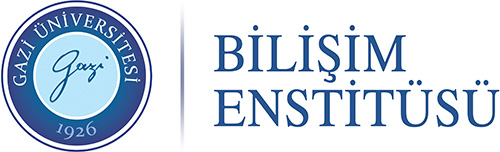 Yüksek Lisans Tez Savunma Sınavı ÖncesiJüri Üyesi  - Tez Teslim TutanağıYüksek Lisans Tez Savunma Sınavı ÖncesiJüri Üyesi  - Tez Teslim TutanağıÖğrencininÖğrencininNumarasıAdı SoyadıAna Bilim DalıDanışmanıTez Konusu         Yukarıda bilgileri bulunan tezli yüksek lisans programı öğrencisine ait tezin bir örneğini, savunma öncesi incelemek üzere,  PDF formatında (….) / WORD formatında (….) /  ELDEN ÇIKTI (….)  olarak teslim aldım.         Yukarıda bilgileri bulunan tezli yüksek lisans programı öğrencisine ait tezin bir örneğini, savunma öncesi incelemek üzere,  PDF formatında (….) / WORD formatında (….) /  ELDEN ÇIKTI (….)  olarak teslim aldım.Tarih:….../….../2021İmzasıTarih:….../….../2021İmzasıÖğretim Üyesi Unvanı, Adı ve SoyadıÖğretim Üyesi Unvanı, Adı ve SoyadıNot: Bu form danışmana e-posta aracılığı ile gönderilecektir.Not: Bu form danışmana e-posta aracılığı ile gönderilecektir.GAZİ ÜNİVERSİTESİ 02.12.2020 tarih ve 159 sayılı SENATO KARARI 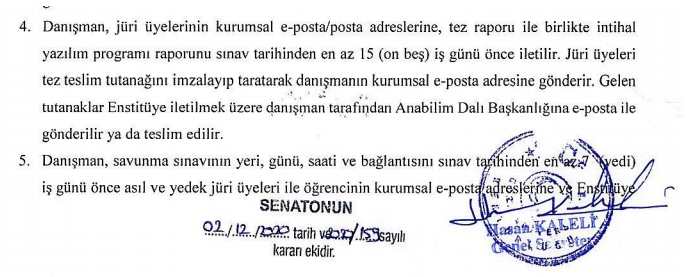 GAZİ ÜNİVERSİTESİ 02.12.2020 tarih ve 159 sayılı SENATO KARARI 